d2830/09/2019 - POR BBC NEWS MUNDO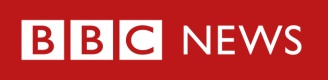 Iceberg do tamanho da cidade de SP se desprende na AntártidaSegundo especialista, soltura de bloco de 1.580 km² de área faz parte do ciclo normal das plataformas de gelo no continente.Um iceberg de 1.580 quilômetros quadrados, área levemente superior à da cidade de São Paulo (1.521 km²), desprendeu-se da plataforma de gelo Amery, a terceira maior da Antártida. O novo iceberg, chamado D28, soltou-se totalmente da plataforma no último dia 25. 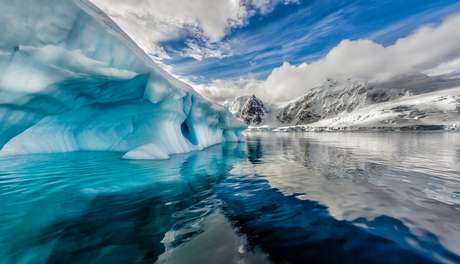 Iceberg na Antártida (imagem ilustrativa)O D28 tem cerca de 210 metros de espessura e contém 315 bilhões de toneladas de gelo. Os números são expressivos, mas a produção de icebergs faz parte do ciclo normal das plataformas de gelo. As plataformas de gelo precisam perder massa porque ganham massa, elas querem manter o mesmo tamanho.O ganho de massa vem da neve que cai no continente e das geleiras que se movem lentamente em direção à costa. Segundo reportagem da BBC, é o maior iceberg produzido pela Amery em 50 anos.O leste da Antártida, onde o D28 se rompeu, tem características diferentes do oeste do continente e da Groenlândia, que estão se aquecendo rapidamente por causa das mudanças climáticas.É realmente importante que o público não fique confuso e pense que isso é mudança climática.Um iceberg três vezes maior se rompeu na Antártida há dois anos, segundo ela, o que na época provocou pânico. 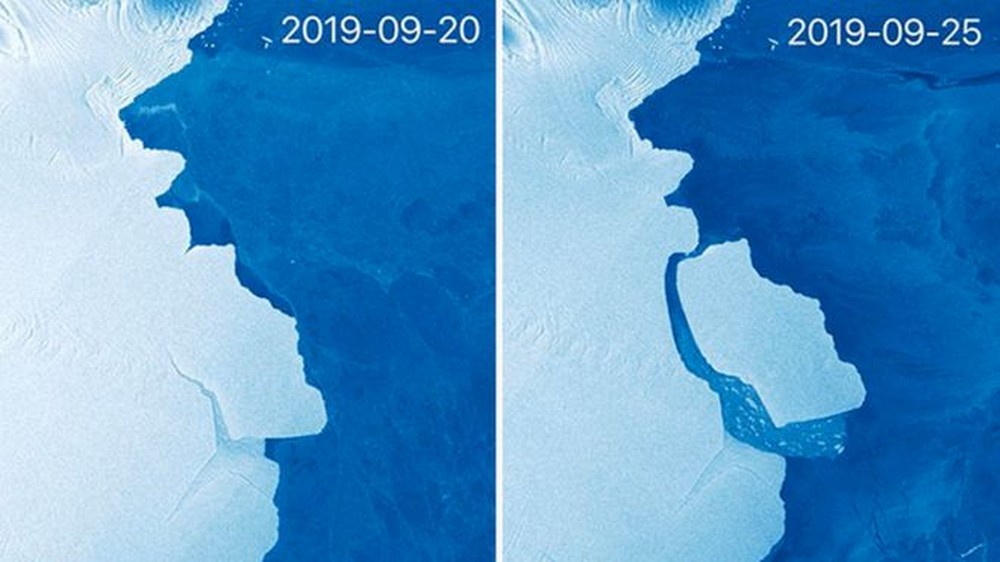 Antes e depois do desprendimento do icebergO tuíte do Copernicus, órgão que observa as geleiras, mostra duas imagens capturadas e processadas pelo satélite Sentinel 1. Na primeira, de 20 de setembro, é possível ver uma rachadura em Amery. Na segunda, registrada cinco dias depois, o iceberg já está completamente separado da plataforma de gelo.Copernicus também explicou que a extensão do gelo no Ártico, no Hemisfério Norte, durante o verão, é "um dos principais e mais sensíveis indicadores da mudança climática" e que o mínimo anual ocorre em setembro. Segundo o programa, essa extensão neste ano "foi uma das mais baixas já observadas". PROPOSTA: 1. Leia o texto completo atenção.2. Na segunda leitura, use o marca texto e grife as palavras-chave. 3. Em seguida, elabore um jogo de caça-palavras utilizando as palavras-chave. Apresente, no mínimo, 1 palavra-chave de cada parágrafo (10) distribuídas no texto todo. 4. Quando o seu jogo estiver pronto, destaque as palavras-chave.5. Apresente o título do jogo. ______________________________________